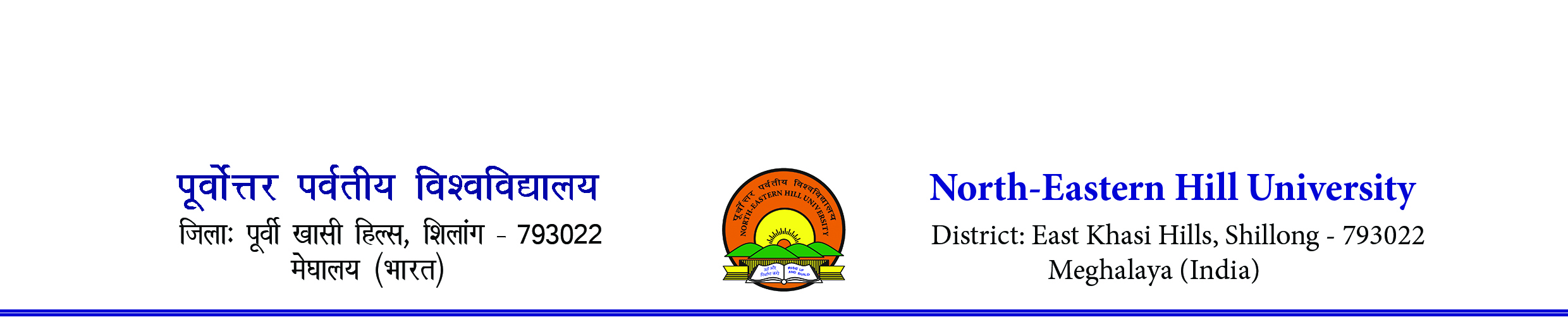 Sports DepartmentNEHU Inter College Football (Men) Tournament 2023Venue- SAI, Football Ground, NEHU Campus, ShillongFrom 21st August to 31st August 2023Revised FixtureGroup-ASt. Anthony’s College Bye25/08/2023 8.30 amSt. Dominic College, Shillong                          21/08/2023 8.30 amRi-Bhoi College, Nongpoh                                                         28/08/2023 1.30 pm                   NEHU Tura Campus                             21/08/2023 10.15 amSohra Govt. College					                25/08/2023 10.15 amK. L. Bajoria College                                    21/08/2023 1.00 pm    Morningstar College			                                                    30/08/2023 9.30 amGroup-B  Seng Khasi College                              22/08/2023 8.00 amMawlai Presbyterian College25/08/2023 1.30 pm Union Christian College, Umiam                            22/08/2023 9.30 am Donbosco College College, Byndihati                                                        29/08/2023 8.30 am                   NEIAH                            22/08/2023 11.00 amSmit College					                26/08/2023 8.30 amBalawan College, Umsning                                    22/08/2023 1.30 pmKiang Nangbah Govt. College		    Final: - Winner of A & B v/s Winner of C & D on 31/08/2023 at 9.30 amNote- Accommodation will only be provided to those outstation colleges who are residing above 80 km of distance from the North-Eastern Hill University, Shillong prior to quarter final match. Any outstation colleges qualified for the quarter final matches will be provided accommodation irrespective of distance. Outstation team has to vacate the accommodation place on the day of their last match.If any team does not turn up as per scheduled time, the organizers will wait a maximum of 5 minutes to start the match otherwise walk over will be given to the opponent team. Any excuses especially traffic jam will not be entertained. Please plan accordingly.(N. Das)Asst. Director (PE & Sports)Sports DepartmentNEHU Inter College Football (Men) Tournament 2023Venue- SAI, Football Ground, NEHU Campus, ShillongFrom 21st August to 31st August 2023Revised FixtureGroup- CBBS College                              24/08/2023 1.30 pmShillong Commerce College 26/08/2023 10.15 amNEIGRIHMS                             23/08/2019 8.00 amJJM Nicholas Roy College                                                          29/08/2023 10.15 am                   Riwar College, Pynursla                            23/08/2023 9.30 amShillong Law College					                26/08/2023 1.30 pm Nongtalang College                                   23/08/2023 11.00 am St. Edmund’s College			           			       30/08/2023 1.00 pmGroup-D NEHU, Shillong                             23/08/2023 1.30 pm                Phukan Memorial College, Dalu28/08/2023 8.30 amShangpung College, Shangpung                             24/08/2023 8.00 am Khadsawphra College, Mairang                                                         29/08/2023 1.30 pm                   Khrawsing Christian  College                          24/08/2023 9.30 amRi-Bhoi Synod College, Umsning					                28/08/2023 10.15 amJaintia Eastern College                                    24/08/2023 11.00 amShillong College			Final: - Winner of A & B v/s Winner of C & D on 31/08/2023 at 9.30 amNote- Accommodation will only be provided to those outstation colleges who are residing above 80 km of distance from the North-Eastern Hill University, Shillong prior to quarter final match. Those outstation colleges qualified for the quarter final matches will be provided accommodation irrespective of distance.If any team does not turn up as per scheduled time, the organizers will wait a maximum of 5 minutes to start the match otherwise walk over will be given to the opponent team. Any excuses especially traffic jam will not be entertained. Please plan accordingly.(N. Das)Asst. Director (PE & Sports)